,,1/¡¡¡jjj "''''$	"'""'''----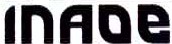 Programa Institucional de Visitas Guiadas Encuesta de SatisfacciónSolicitamos su apoyo para contestar esta encuesta, los resultados serán analizados y tomados como base para mejorar nuestro servicio .Número de alumnos :	 	Fecha de visita :	3/t ¡/ 11?)Nivel educat ivo : (  ) Primaria  (  ) Secundar ia  (  ) Bachillerato  ( X l Licenciatura  (  ) Otro.:...· ------¿Por qué medio realizó usted la solicitud de visita ?(   ) Portal electrónico  (   ) Teléfo no   (   ) Correo electrón ico   (   ) Presencial   ( X) Oficio  (   ) Otro:	_Marque con una "X" el valor que considere conveniente en cada una de las preguntas, teniendo en cuenta su nivel de satisfacción en relación con los siguientes aspectos del programa de visitas guiadas aiiNAOE:l.	La información para realizar el trám ite de solicitud de visita fue:(    ) Confusa y excesiva   (    ) Deficiente   (    ) Limitada   (    ) Poco clara   (	Clara y simple11.    ¿Al realizar la visita hubo discriminación  en algún momento por parte del personal a cargo? (  ) Si  ( {l._NoEn caso de que haya contestado afirmat ivamente a la pregunta anterior , puede señalar por favor la posible causa de la discriminación :(   ) Apariencia fís ica   (    ) Sexo   (   ) Etnia   (    ) Edad   (    ) Otro:12.- ¿Sabía usted, previamente a la visita,que este servicio no t iene costo? ( /\. )Si	(	)NoTiene algún comentar io y/o sugerencia : ,El	,f"9¿;¡._ lo -=j= -r4 z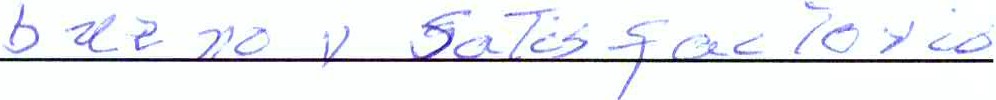 ,,\	\-ln-A-o-e	Programa Institucional de Visitas GuiadasEncuesta de SatisfacciónSolicitamos su apoyo para contestar esta encuesta,los resultados serán analizados y tomados como base para mejorar nuestro  servicio.Número de alumnos:	33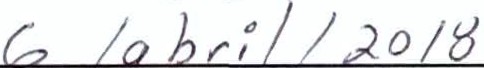 Fecha  de visita:Nivel educativo: (  ) Primaria  (  ) Secundaria  (  ) Bachillerato  ( X ) Licenciatura  (  ) Otro:.:..	_¿Por qué medio realizó usted la solicitud de visita?(   ) Portal electrónico   (.><! Teléfono    (   ) Correo electrónico    (    ) Presencial    (    ) Oficio  (    ) Otro:-------­Marque con una "X" el valor que considere conveniente en cada una de las preguntas, teniendo en cuenta su nivel de satisfacción en relación con los siguientes aspectos del programa de visitas guiadas aiiNAOE:1.	La información para realizar el trámite de solicitud de visita fue:(    ) Confusa y excesiva   (    ) Deficiente   (    ) Limitada   (    ) Poco clara   ( X.) Clara y simple11.   ¿Al realizar la visita hubo discriminación en algún momento por parte del personal a cargo? (   ) Si  ( >( )NoEn caso de que haya contestado afirmativamente a la pregunta anterior, puede señalar por favor la posible causade la discriminación:(   ) Apariencia física   (   ) Sexo  (   ) Etnia  (   ) Edad  (   ) Otro:12.- ¿Sabía usted, previamente a la visita, que este servicio no tiene costo? ( X )Si	(	)NoTiene algún comentario y/o sugerencia:) ; ,,/¿<;!: e;!j:c j{;/;);'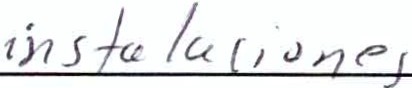 It.Í/ \----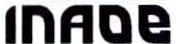 Programa Institucional de Visitas Guiadas Encuesta de SatisfacciónSolicitamos su apoyo para contestar esta encuesta, los resultados serán analizados y tomados como base para mejorar nuestro servicio .Número de alumnos :	 	Fecha  de visita:	OC q-	o ,g  - ?o\ b'	/	'f-·Nivel educativo : (   ) Primaria  (   ) Secundaria  (	Bachillerato  f:..¡L) Licenciatura  (   ) Otro :....	_¿Por qué medio realizó usted la solicitud de visita?(  ) Portal electrónico (  ) Teléfono  (  ) Correo electrónico  (  ) Presencial  (	Oficio  (  ) Otro :-------Marque con una "X" el valor que considere conveniente en cada una de las preguntas, teniendo en cuenta su nivel de satisfacción en relación con los siguientes aspectos del programa de visitas guiadas aiiNAOE:l.	La información para realizar el trámite de solicitud de visita fue:(   ) Confusa y excesiva   (   ) Deficiente   (    ) Limitada   (   ) Poco clara	Clara y simple11.    ¿Al realizar la visita hubo discriminación  en algún momento por parte del personal a cargo? (   ) Si  ('(- ) NoEn caso de que haya contestado afirmativamente a la pregunta anterior, puede señalar por favor la posible causa de la discriminación :(    ) Apariencia física   (   ) Sexo   (   ) Etnia  (    ) Edad  (   ) Otro:12.- ¿Sabía usted, previamente a la vis ita, que este servicio no tiene costo? (    )Si	(	)NoTiene algún comentario y/o sugerencia:,....: bVD	...,y	Bit:.!JJit, \ \-----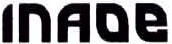 Programa Institucional de Visitas Guiadas Encuesta de SatisfacciónSolicitamos su apoyo para contestar esta encuesta, los resultados serán analizados y tomados como base para mejorar nuestro servicio .Número de alumnos :	 	Fecha  de vis ita:	f o /o :J 1z_o\. 'fNivel educativo : (   ) Primaria  (   ) Secundaria  ( \)''(achillerato  (   ) Licenciatura  (   ) Otro :-------¿Por qué medio realizó usted la solicitud de vis ita?(....r?ortal electrónico (  ) Teléfo no  (  ) Correo electrónico  (  ) Presencia l  (  ) Oficio (  ) Otro:	_Marque con una "X" el valor que considere conveniente en cada una de las preguntas, teniendo en cuenta su nivel de satisfacción en relación con los siguientes aspectos del programa de visitas guiadas aiiNAOE:l.	La información para realizar el trám ite de solicitud de visita fue:(    ) Confusa y excesiva   (    ) Deficiente   (    ) Limitada   (    ) Poco clara   ( v(c';ara y simple11.   ¿Al realizar la visita hubo discriminación en algún momento por parte del personal a cargo? (   )Si  (;>( )NoEn caso de que haya contestado afirmativamente a la pregunta anterior, puede señalar por favor la posible causa de la discriminación :(   ) Apariencia física   (    ) Sexo   (   ) Etnia   (    ) Edad  (   ) Otro:12.- ¿Sagia usted, previamente a la visita, que este servicio no tiene costo?(vJ Si	(	)NoTiene algún comentario y/o sugerenc ia:f '¡(  Ce f -e i"- lz.	S-e rv- L e \_ o¡jOt_'-\	'-----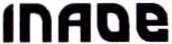 Programa Institucional de Visitas GuiadasEncuesta de SatisfacciónSolicitamos su apoyo para contestar esta encuesta, los resultados serán analizados y tomados como base para mejorar nuestro servicio .Número de alumnos :	 	 	\O-o' r -1o\ <6 	Fecha de visita :Nivel educativo: (    ) Primaria   (    ) Secundaria   (    ) Bachillerato	Licenciatura   (    ) Otro:..._	_¿Por qué medio realizó usted la solicitud de visita?(  ) Portal electrónico (  ) Teléfono  (.:><( Correo electrónico  (  ) Presencial  (  ) Oficio (  ) Otro :	_Marque con una "X" el valor que considere conveniente en cada una de las preguntas, teniendo en cuenta su nivel de satisfacción en relación con los siguientes aspectos del programa de visitas guiadas aiiNAOE:l.	La información para realizar el trámite de solicitud de visita fue :(   ) Confusa y excesiva   (   ) Deficiente  (   ) Limitada  (   ) Poco clara  v<J Clara y simple11.  ¿Al realizar la visita hubo discriminación en algún momento por parte del personal a cargo? (   ) Si  (/.) NoEn caso de que haya contestado afirmativamente a la pregunta anterior, puede señalar por favor la posible causa de la discriminación :(   ) Apariencia física   (   ) Sexo  (   ) Etnia  (   ) Edad  (   ) Otro:12.- ¿Sabía usted, previamente a la visita, que este servicio no tiene costo?( fl Si	(	)NoTiepe algún comentario y/o sugerencia :J"Auh r,  ._,	.   \ (.,{ de.'  	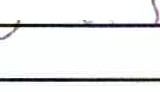 i:,\\	\-ln-A-D-e	Programa Institucional de Visitas GuiadasEncuesta de SatisfacciónSolicitamos su apoyo para contestar esta encuesta, los resultados serán analizados y tomados como base para mejorar nuestro  servic io.Número de alumnos :Fecha de visita : 	!Co-t-10 	({() 1 (/)el-.) ) 1J1	1Nivel educativo : (    ) Primaria   (    ) Secundaria   (    ) Bachillerato   ()<¡   Licenciatura   (    ) Otro::_	_¿Por qué medio realizó usted la solicitud de visita?(   ) Portal electrónico  (   ) Teléfono   (   ) Correo electrónico   (   ) Presencial   ('xjOficio  (   ) Otro :	_ Marque con una "X" el valor que considere conveniente en cada una de las preguntas, teniendo en cuenta su nivel de satisfacción en relación con los siguientes aspectos del programa de visitas guiadas aiiNAOE:l.   La información para realizar el trámite de solicitud de visita fue:(    ) Confusa y excesiva   (   ) Deficiente   (    ) Limitada   (    ) Poco clara   (    ) Clara y simple.11.    ¿Al realiz  r_ la visita hubo discriminación  en algún momento por parte del personal a cargo? (   ) Si  ( )O NoEn caso de que haya contestado afirmativamente a la pregunta anterior, puede señalar por favor la posible causa de la discriminación :(   ) Apariencia física   (   ) Sexo  (   ) Etnia  (   ) Edad  (   ) Otro:12.- ¿\a  ía usted, previamente a la visita, que este servicio no tiene costo?(,XI Si	(	)No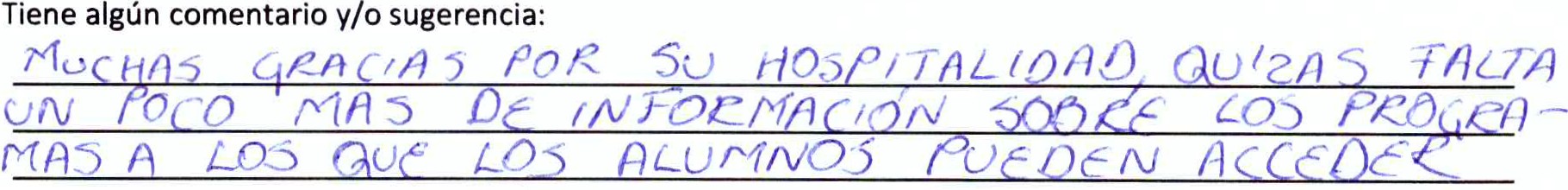 iMuchas gracias por su participación!Dl'-\	\-----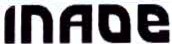 Programa Institucional de Visitas Guiadas Encuesta de SatisfacciónSolicitamos su apoyo para contestar esta encuesta, los resultados serán analizados y tomados como base para mejorar nuestro servicio .Número de alumnos :	_ ,.......;     -t- -+'-	_Fecha  de visita :	/3 /Abr;/ / z618Nivel educativo: (    ) Primaria   (    ) Secundaria   (    ) Bachillerato   KJ Licenciatura   (    ) Otro:..:	_¿Por qué medio realizó usted la solicitud de v isita?(  ) Portal electrónico (  ) Teléfono  (  ) Correo electrónico  (  ) Presencial J>() Oficio (/ )Otro: --------Marque con una "X" el valor que considere conveniente en cada una de las preguntas, teniendo en cuenta su nivel de satisfacción en relación con los siguientes aspectos del programa de visitas guiadas aiiNAOE:l.	La información para realizar el trám ite de solicitud de visita fue:(   ) Confusa y excesiva   (   ) Deficiente   (   ) Limitada  (   ) Poco clara	) Clara y simple--11.    ¿Al realizar la visita hubo discriminación en algún momento por parte del personal a cargo? (   ) Si  !.¡1NoEn caso de que haya contestado afirmativamente a la pregunta anterior ,puede señalar por favor la posible causa de la discriminación:(   ) Apariencia física   (   ) Sexo  (   ) Etnia  (   ) Edad  (   ) Otro:12.- ¿Sabía usted,previamente a la visita, que este servicio  no tiene costo?(f ) Si	(	)NoTiene algún comentario y/o sugerencia :¡Muchas gracias por su participación!d!'\	\----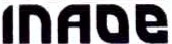 Programa Institucional de Visitas Guiadas Encuesta de SatisfacciónSolicitamos su apoyo para contestar esta encuesta,los res ultados serán analizados y tomados como base para mejorar nuestro servicio.Número de alumnos :	'--.!f)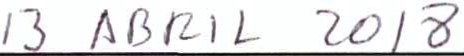 Fecha  de vis ita:Nivel educativo : (   ) Primaria  (  ) Secundaria	) Bachillerato  !}(l Licenciatura  (   ) Otro:'-------¿Por qué medio realizó usted la solicitud de visita?(  ) Portal electrónico (,X.J Teléfono  (  ) Correo electrón ico  (  ) Presencial  (  ) Oficio (  ) Otro: -------Marque con una "X" el valor que considere conveniente en cada una de las preguntas, teniendo en cuenta su nivel de satisfacción en relación con los siguientes aspectos del programa de visitas guiadas aiiNAOE:l.	La información para realizar el trámite de solicitud de vis ita fue :(    ) Confusa y excesiva    (    ) Deficiente   (    ) Limitada   (    ) Poco clara   ( .X) Clara y simple11.   ¿Al realizar la visita hubo discriminación en algún momento por parte del personal a cargo? (   }Si  (	NoEn caso de que haya contestado afirmativamente a la pregunta anterior, puede señalar por favor la posible causade la discriminación :(   ) Apariencia f ísica   (   ) Sexo  (   ) Etnia  (   ) Edad   (   ) Otro:12.- ¿Sabía usted, previamente a la visita, que este servicio no tiene costo? (	Si	(	)No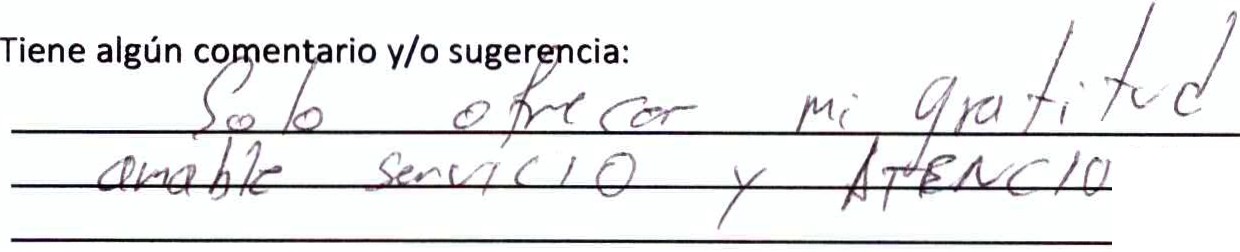 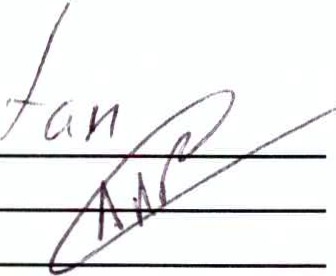  ;(./ .. ' ' 	!Muchas gracias por su participación!!tÍi\ \lnAoe	Programa Institucional de Visitas Guiadas Encuesta de SatisfacciónSolicitamos su apoyo para contestar esta encuesta, los resultados serán analizados y tomados como base para mejorar nuestro servicio .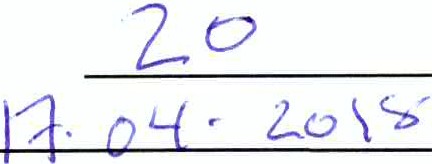 Número de alumnos :	 	Fecha de visita :Nivel educativo: (    ) Primaria   (    ) Secundaria   (    ) Bachillerato   (><í Licenciatura   (    ) Otro:'--------¿Por qué medio realizó usted la solicitud de visita?(  ) Portal electrónico (  ) Teléfono	orreo electrónico  (  ) Presenc ial  (  ) Oficio (  ) Otro : ------­Marque con una "X" el valor que considere conveniente en cada una de las preguntas, teniendo en cuenta su nivel de satisfacción en relación con los siguientes aspectos del programa de visitas guiadas aiiNAOE:l.	La información para realizar el trámite de solicitud de visita fue:(    ) Confusa y excesiva   (    ) Deficiente   (    ) Limitada   (    ) Poco clara	Clara y simple11.   ¿Al realizar la visita hubo discriminación en algún momento por parte del personal a cargo? (    )Si  V<l: NoEn caso de que haya contestado afirmativamente a la pregunta anterior, puede señalar por favor la posible causade la discriminación :(    ) Apariencia física   (   ) Sexo   (    ) Etnia   (   ) Edad  (    ) Otro:12.- ¿Sabía usted, previamente a la visita, que este servicio no tiene costo?p.<") Si	(	)NoTiene algún comentario y/o sugerencia :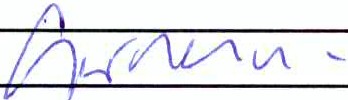 !Muchas gracias por su participación!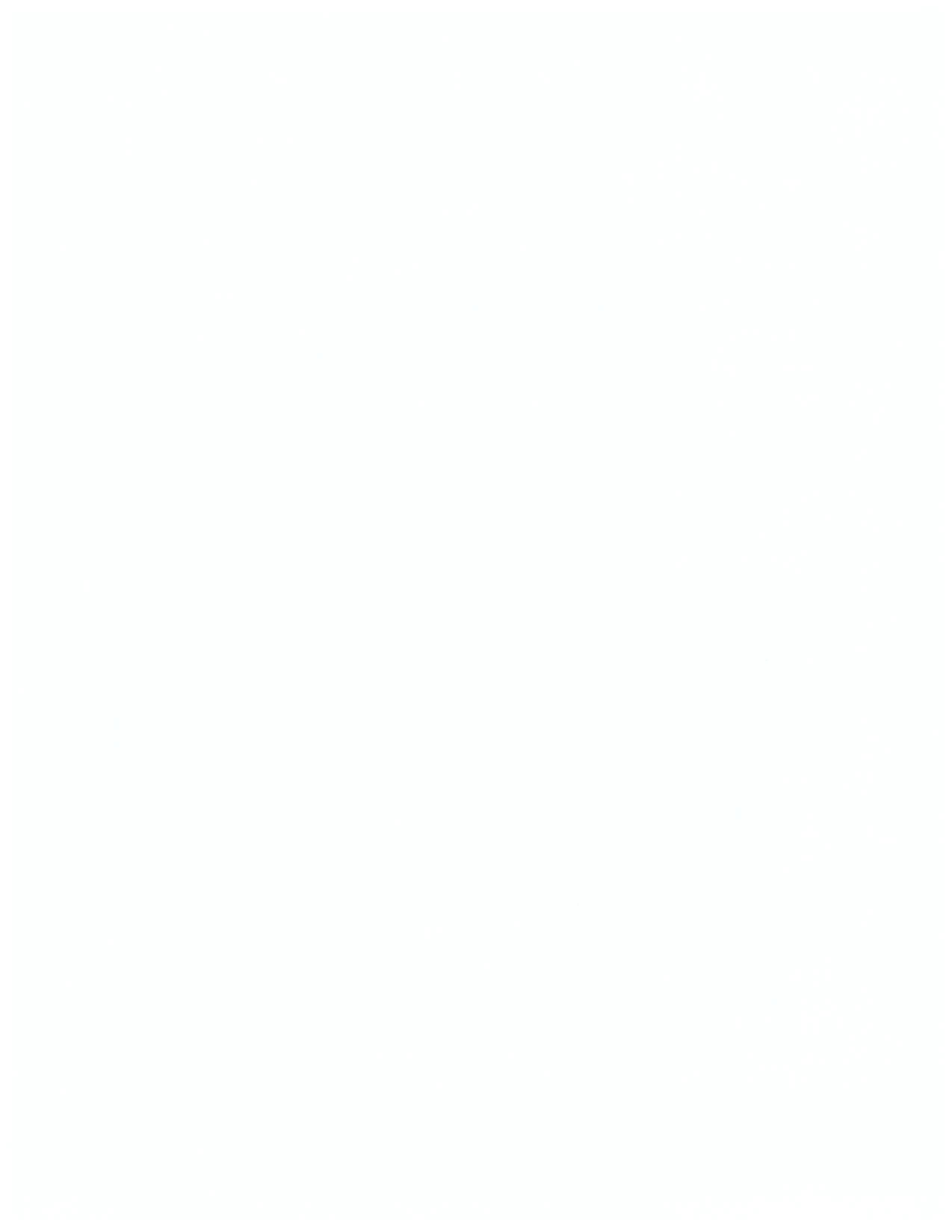 ;./' \ \----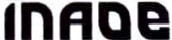 Programa Institucional de Visitas Guiadas Encuesta de SatisfacciónSolicitamos su apoyo para contestar esta encuesta, los resultados serán analizados y tomados como base para mejorar nuestro servicio .Número de alumnos:	 	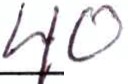 Fecha de visita:	20 ,/()'t ,/2o18Nivel educativo: (   ) Primaria  (   ) Secundaria  ( ÍJsachillerato  h ) Licenciatura  (   ) Otro :	_¿Por qué medio realizó usted la solicitud de visita?(l.fPortal electrónico (  ) Teléfono  (   ) Correo electrónico  (  ) Presencial  (  ) Oficio (  ) Otro : -------Marque con una "X" el valor que considere conveniente en cada una de las preguntas, teniendo en cuenta su nivel de satisfacción en relación con los siguientes aspectos del programa de visitas guiadas aiiNAOE:l.	La información para realizar el trámite de solicitud de visita fue:	/(   ) Confusa y excesiva   (   ) Deficiente   (    ) Limitada  (   ) Poco clara   ( v1 Clara y simple11.  ¿Al realizar la visita hubo discriminación en algún momento por parte del personal a cargo? (   ) Si  (,<. )NoEn caso de que haya contestado afirmativamente a la pregunta anterior, puede señalar por favor la posible causa de la discriminación:(   ) Apariencia física   (   ) Sexo   (   ) Etnia  (   ) Edad  (   ) Otro :12.- ¿Sa_laía  usted, previamente  a la visita, que este servicio  no tiene costo?(y') Si	(	)No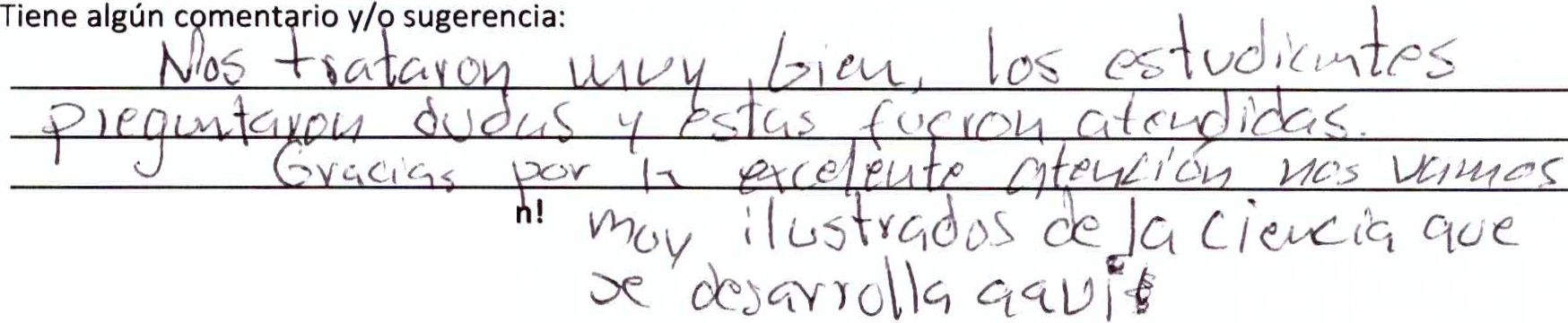 ¡Muchas gracias por su  participació«I'-Í\ i \-----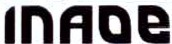 Programa Institucional de Visitas Guiadas Encuesta de SatisfacciónSolicitamos su apoyo para contestar esta encuesta, los resultados serán analizados y tomados como base para mejorar nuestro servicio .Número de alumnos:	 	 	2...0	b r 1\  :J O { 	Fecha de visita:Nivel educativo: (   ) Primaria  (   ) Secundaria   (' ) Bachillerato  ( )( )Licenciatura   (   ) Otro::	_¿Por qué medio realizó usted la solicitud de visita?( '{)Portal electrónico (  ) Teléfono  (  ) Correo electrónico  (  ) Presencial  (  ) Oficio (  ) Otro:-------Marque con una "X" el valor que considere conveniente en cada una de las preguntas, teniendo en cuenta su nivel de satisfacción en relación con los siguientes aspectos del programa de visitas guiadas aiiNAOE:l.	La información para realizar el trámite de solicitud de visita fue :(    ) Confusa y excesiva   (    ) Deficiente   (    ) Limitada   (    ) Poco clara   ( 'f¡Clara y simple11.   ¿Al realizar la visita hubo discriminación en algún momento por parte del personal a cargo? (    ) Si  (¡()NoEn caso de que haya contestado afirmativamente a la pregunta anterior, puede señalar por favor la posible causa de la discriminación:(    ) Apariencia física   (    ) Sexo   (   ) Etnia   (    ) Edad  (    ) Otro:12.- ¿Sabía usted, previamente a la visita, que este servicio no tiene costo?)Si	(	)No¡/\\	\ \-1nnoe	Programa Institucional de Visitas GuiadasEncuesta de SatisfacciónSolicitamos su apoyo para contestar esta encuesta, los resultados serán analizados y tomados como base para mejorar nuestro servicio .Número de alumnos: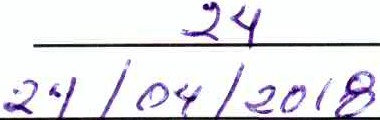 Fecha de visita:Nivel educativo: (   ) Primaria  (   ) Secundaria  (   ) Bachillerato  (	Licenciatura   (    ) Otro:'------¿Por qué medio realizó usted la solicitud de visita?(  ) Portal electrónico  (  ) Teléfono  (  ) Correo electrónico   (  ) Presencial  (,xl. Oficio (  ) Otro:	_Marque con una "X" el valor que considere conveniente en cada una de las preguntas, teniendo en cuenta su nivel de satisfacción en relación con los siguientes aspectos del programa de visitas guiadas aiiNAOE:l.	La información para realizar el trámite de solicitud de visita fue :(    ) Confusa y excesiva   (    ) Deficiente   (    ) Limitada   (    ) Poco clara   ()<l Clara y simplex .11.   ¿Al realizar la visita hubo discriminación en algún momento por parte del personal a cargo? (   ) Si  (')q NoEn caso de que haya contestado afirmativamente a la pregunta anterior,puede señalar por favor la posible causa de la discriminación :(   ) Apariencia física   (    ) Sexo   (   ) Etnia   (    ) Edad  (    ) Otro:12.- ¿Sabía usted, previamente a la visita, que este servicio no tiene costo?('fJ_ Si	(	)NoTiene algún comentario y/o sugerencia:¡!_J \------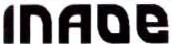 Programa Institucional de Visitas Guiadas Encuesta de SatisfacciónSolicitamos su apoyo para contestar esta encuesta, los resultados serán analizados y tomados como base para mejorar nuestro servicio .Número de alumnos:	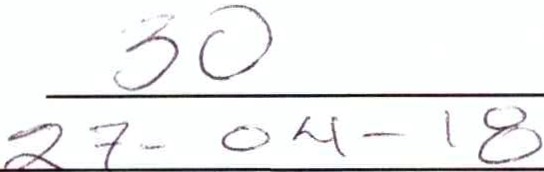 Fecha de visita:Nivel educativo: (    ) Primaria   (   ) Secundaria   (    ) Bachillerato   v¡{¡cenciatura   (   ) Otro::_	_¿Por qué medio realizó usted la solicitud de visita?(  ) Portal electrónico (  ) Teléfono  (  ) Correo electrónico  (  ) Presencial  (  ) Oficio   {otro:-------Marque con una "X" el valor que considere conveniente en cada una de las preguntas, teniendo en cuenta su nivel de satisfacción en relación con los siguientes aspectos del programa de visitas guiadas aiiNAOE:l.	La información para realizar el trámite de solicitud de visita fue :	.    ./.(    ) Confusa y excesiva   (   ) Deficiente   (    ) Limitada   (    ) Poco clara	Clara y simple11.   ¿Al realizar la visita hubo discriminación en algún momento por parte del personal a cargo?(    ) Si   (')()_ NoEn caso de que haya contestado afirmativamente a la pregunta anterior, puede señalar por favor la posible causa de la discriminación :(    ) Apariencia física   (    ) Sexo   (    ) Etnia   (    ) Edad   (    ) Otro:12.- ¿sa usted, previamente a la visita, que este servicio no tiene costo?(V) Si	(	)NoTiene algún comentario y/o sugerencia :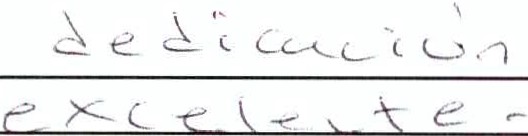 Lc.;._	::.._--\::.	·\..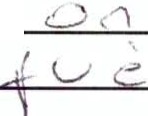 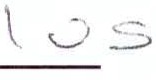 ¡¿;;_ \vcV\e'l  odt$Jl \\	\-----lnAOB	Programa Institucional de Visitas GuiadasEncuesta de SatisfacciónSolicitamos su apoyo para contestar esta encuesta, los resultados serán analizados y tomados como base para mejorar nuestro servicio .Número de alumnos :	 	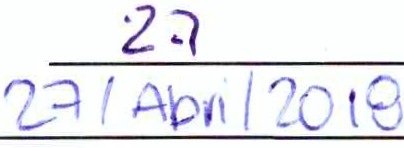 Fecha de visita:Nivel educativo : (    ) Primaria   (    ) Secundaria   (    ) Bachillerato   ( Xl Licenciatura   (    ) Otro:'-------¿Por qué medio realizó usted la solicitud de visita?(  ) Portal electrónico (  ) Teléfono  ( X,) Correo electrónico  (  ) Presencial  (  ) Oficio (  ) Otro: -------Marque con una "X" el valor que considere conveniente en cada una de las preguntas, teniendo en cuenta su nivel de satisfacción en relación con los siguientes aspectos del programa de visitas guiadas aiiNAOE:l.	La información para realizar el trámite de solicitud de visita fue:(     ) Confusa y excesiva    (     ) Deficiente    (     ) Limitada    (     ) Poco clara    ( Xl Clara y simple11.  ¿Al realizar la visita hubo discriminación en algún momento por parte del personal a cargo?(    ) Si   ( X: l NoEn caso de que haya contestado afirmativamente  a la pregunta anterior, puede señalar por favor la posible causade la discriminación :(    ) Apariencia física   (    ) Sexo   (    ) Etnia   (    ) Edad   (    ) Otro:12.- ¿Sabía usted, previamente a la visita, que este servicio no tiene costo?(   ) Si	( ¡( )NoTiene algún comentario y/o sugerencia:d.\\	\-ln-A-o-e	Programa Institucional de Visitas GuiadasEncuesta de SatisfacciónSolicitamos su apoyo para contestar esta encuesta, los resultados serán analizados y tomados como base para mejorar nuestro servicio .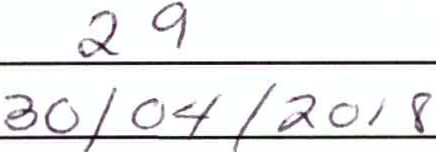 Número de alumnos :Fecha de visita:Nivel educativo : 0Primaria  (   ) Secundaria  (   ) Bachillerato  (   ) Licenciatura  (   ) Otro:...:	_¿Por qué medio realizó usted la solicitud de visita?(  ) Portal electrónico  (  ) Teléfono  (  ) Correo electrónico  (  ) Presencial  V"9 Oficio (  ) Otro:------- Marque con una "X" el valor que considere conveniente en cada una de las preguntas, teniendo en cuenta su nivel de satisfacción en relación con los siguientes aspectos del programa de visitas guiadas aiiNAOE:l.	La información para realizar el trámite de solicitud de visita fue :(    ) Confusa y excesiva   (    ) Deficiente   (    ) Limitada   (    ) Poco clara   (	Clara  y simple--11.   ¿Al realizar la visita hubo discriminación en algún momento por parte del personal a cargo?(    )Si  (	NoEn caso de que haya contestado afirmativamente a la pregunta anterior, puede señalar por favor la posible causa de la discriminación :(    ) Apariencia física   (    ) Sexo   (    ) Etnia   (    ) Edad   (    ) Otro:12.- ¿Sabía usted, previamente a la visita,que este servicio no tiene costo?.	Si	(	)NoTiene algún comentario y/o sugerencia :	1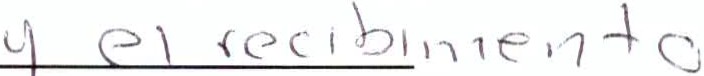 Pº' d]Jede(;Z(	;'f e; 	,,\-1-n-n-a-e	Programa Institucional de Visitas GuiadasEncuesta de SatisfacciónSolicitamos su apoyo para contestar esta encuesta, los resultados serán analizados y tomados como base para mejorar nuestro  servicio.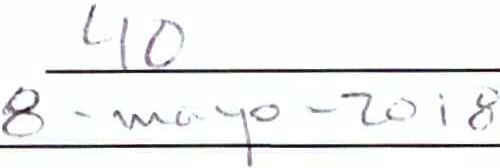 Número de alumnos: Fecha de visita :Nivel educativo : (   ) Primaria  (  ) Secundaria  (   ) Bachillerato  ( /¡ Licenciatura  (  ) Otro.:·_------¿Por qué medio realizó usted la solicitud de vis ita?( /) Portal electrónico  (f ) Teléfono   V ) Correo electrón ico  (   ) Presencial   (   ) Oficio (  ) Otro:--------Marque con una "X" el valor que considere conveniente en cada una de las preguntas, teniendo en cuenta su nivel de satisfacción en relación con los siguientes aspectos del programa de visitas guiadas aiiNAOE:l.	La información para realizar el trámite de solicitud de visita fue :(   ) Confusa y excesiva  (   ) Deficiente  (   ) Limitada  (   ) Poco clara  ( / ) Clara y simple11.  ¿Al realizar la visita hubo discriminación en algún momento por parte del personal a cargo? (   ) Si  (x') NoEn caso de que haya contestado afirmativamente a la pregunta anterior, puede señalar por favor la posible causa de la discriminación :(    ) Apariencia física   (    ) Sexo   (    ) Etnia   (    ) Edad   (    ) Otro:12.- ¿Sabía usted,previamente a la visita , que este servicio no tiene costo?( / )si	(	)NoTiene algún comentario y/o sugerencia :  t-x <..<-  -\:.¿ r<---\ e_....._ ..... ... '-'' - 	1¡.\\	\-----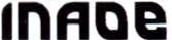 Programa Institucional de Visitas Guiadas Encuesta de SatisfacciónSolicitamos su apoyo para contestar esta encuesta,los resultados serán analizados y tomados como base para mejorar nuestro servicio.Número de alumnos :	 	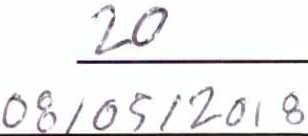 Fecha de visita :Nivel educativo : (    ) Primaria   (    ) Secundar ia   (    ) Bachillerato   (	Licenciatura   (    ) Otro::....._	_¿Por qué medio realizó usted la solicitud de visita?(  ) Portal electrónico W Teléfono  ( ,>()Correo electrónico  (  ) Presencial  (/)Oficio (  ) Otro :	_Marque con una "X" el valor que considere conveniente en cada una de las preguntas, teniendo en cuenta su nivel de satisfacción en relación con los siguientes aspectos del programa de visitas guiadas aiiNAOE:l.	La información para realizar el trámite de solicitud de visita fue :(    ) Confusa y excesiva    (    ) Deficiente   (    ) Limitada   (    ) Poco clara   {1< ) Clara y simple11.    ¿Al realizar la visita hubo discriminación  en algún momento por parte del personal a cargo? (    )Si   ( N NoEn caso de que haya contestado afirmativamente a la pregunta anterior, puede señalar por favor la posible causa de la discriminación :(    ) Apariencia física   (    ) Sexo   (    ) Etnia   (    ) Edad   (    ) Otro:12.- ¿Sabía usted, previamente a la visita, que este servicio no tiene costo? ( (<-.)Si	(	)NoTiene algún comentario y/o sugerencia :I!{Í\/\	\----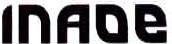 Programa Institucional de Visitas Guiadas Encuesta de SatisfacciónSolicitamos su apoyo para contestar esta encuesta, los resultados serán analizados y tomados como base para mejorar nuestro  servicio.Número de alumnos:		 	 Fecha de visita :	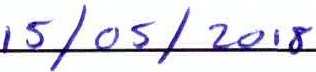 Nivel educativo: (    ) Primaria   (    ) Secundar ia   (    ) Bachillerato   (X' ) Licenciatura   (    ) Otro::..	_¿Por qué medio realizó usted la solicitud de visita?(  ) Portal electrónico  (  ) Teléfono   (."' )Correo electrónico	) Presencial  (  ) Oficio (  ) Otro:	_Marque con una "X" el valor que considere conveniente en cada una de las preguntas, teniendo en cuenta su nivel de satisfacción en relación con los siguientes aspectos del programa de visitas guiadas aiiNAOE :l.	La información para realizar el trámite de solicitud de visita fue :(    ) Confusa y exces iva   (    ) Deficiente   (    ) Limitada   (    ) Poco clara   (    )Clara y simpleo11.   ¿Al realizar la visita hubo discriminación en algún momento por parte del personal a cargo? (   ) Si  (¡_ )NoEn caso de que haya contestado afirmativamente a la pregunta anter ior,puede señalar por favor la posible causa de la discriminación :(   ) Apariencia física   (    ) Sexo   (    ) Etnia   (    ) Edad   (    ) Otro:12.- ¿Sabía usted, previamente a la visita,que este servicio no tiene costo ?(l ) Si	(	)NoTiene algún comentar io y/o sugerenc ia:Exre/ t!...J(	&-... ·b, .m ' ' '1	,. ,....,...  bi <?;;:,\\	\-lnAoe	Programa Institucional de Visitas GuiadasEncuesta de SatisfacciónSolicitamos su apoyo para contestar esta encuesta, los resultados serán analizados y tomados como base para mejorar nuestro servicio .Número de alumnos :		l  O lo «>no.) 	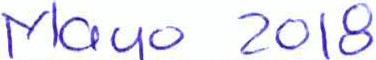 Fecha de visita:	22Nivel educat ivo: (   ) Primaria	Secundar ia  (   ) Bachillerato  (   ) Licenciatura   (   ) Otro::..	_¿Por qué medio realizó usted la solicitud de visita?J>Q!ortal electrónico  (  ) Teléfono   (  ) Correo electrónico   (  ) Presencial  (  ) Oficio  (  ) Otro :	_Marque con una "X" el valor que considere conveniente en cada una de las preguntas, teniendo en cuenta su nivel de satisfacción en relación con los siguientes aspectos del programa de visitas guiadas aiiNAOE :l.	La información para realizar el trámite de solicitud de visita fue :(    ) Confusa y excesiva   (    ) Deficiente   (    ) Limitada  (   ) Poco clara	Clara y simple11.   ¿Al realizar la visita hubo discriminación en algún momento por parte del personal a cargo? (   ) Si /( ) NoEn caso de que haya contestado afirmat ivamente a la pregunta anter ior, puede señalar por favor la posible causade la discriminación :(    ) Apariencia fís ica   (    ) Sexo   (    ) Etnia   (    ) Edad   (    ) Otro:12.- ¿s,apía usted, previamente a la visita, que este servicio no tiene costo?()'lSi	(	)No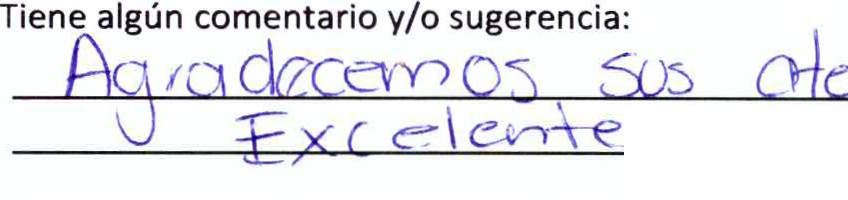 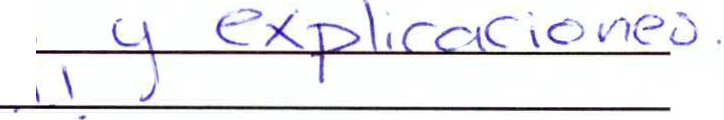 ¡n(i o r >e ...._-xeco vv\dO	\ \,/¡,,\-----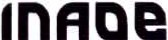 Programa Institucional de Visitas Guiadas Encuesta de SatisfacciónSolicitamos su apoyo para contestar esta encuesta, los resultados serán analizados y tomados como base para mejorar nuestro  servicio .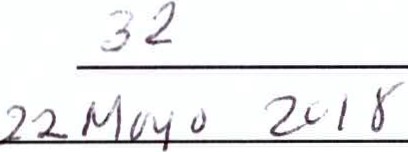 Número de alumnos :	 	Fecha de visita :Nivel educativo : (   ) Primaria  (   ) Secundaria  (   ) Bachillerato  (   ) Licenciatura  yí Otro:'-	_¿Por qué medio realizó usted la solicitud de visita?(	Portal electrónico (  ) Teléfono  (  ) Correo electrónico  (  ) Presencial  (  ) Oficio (  ) Otro : ------­Marque con una "X" el valor que considere conveniente en cada una de las preguntas, teniendo en cuenta su nivel de satisfacción en relación con los siguientes aspectos del programa de visitas guiadas aiiNAOE:l.	La información para realizar el trámite de solic itud de visita fue :(    ) Confusa y excesiva   (   ) Deficiente   (    ) Limitada  (    ) Poco clara   (    ) Clara y simple11.   ¿Al realizar la visita hubo discriminación en algún momento por parte del personal a cargo? (   ) Si  ( "'-) NoEn caso de que haya contestado afirmativamente  a la pregunta anterior,puede señalar  por favor la posible causa de  la discriminac ión:(    ) Aparienc ia física   (    ) Sexo   (    ) Etnia   (    ) Edad   (    ) Otro:12.- ¿Sabía usted, previamente a la visita, que este servicio no tiene costo? (	Si	(	)NoTiene algún comentario y/o sugerencia :G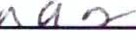 iMuchas gracias por su participación!\\	\-----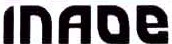 Programa Institucional de Visitas Guiadas Encuesta de SatisfacciónSolicitamos su apoyo para contestar esta encuesta, los resultados serán analizados y tomados como base para mejorar nuestro servicio.Número de alumnos:	 	).'!--o	_Fecha de visita:             2 5""  k )...{ t0:JY  ;;z u 1 gNivel educativo : (  ) Primaria  (  ) Secundaria  (	Bachillerato  (   ) Licenciatura  (   ) Otro:.:..	_¿Por qué medio realizó usted la solicitud de vis ita?()ó Portal electrónico  (   ) Teléfono   (   ) Correo electrónico   (   ) Presencial   (   ) Oficio  (   ) Otro:	_ Marque con una "X" el valor que considere conveniente en cada  una de las preguntas, teniendo en cuenta su nivel de satisfacción  en relación con los siguientes aspectos del programa de visitas guiadas aiiNAOE :l.   La información para realizar el trámite de solicitud de visita fue :(    ) Confusa y excesiva   (   ) Deficiente   (    ) Limitada   (    ) Poco clara	Clara y simple11.    ¿Al realizar la visita hubo discriminación  en algún momento por parte del personal a cargo? (    ) Si   ( ¡4;NoEn caso de que haya contestado afirmativamente a la pregunta anterior, puede señalar por favor la posible causade la discriminación :(    ) Apariencia física   (    ) Sexo   (    ) Etnia   (    ) Edad   (    ) Otro:12.- ¿Sabía usted, previamente a la visita, que este servicio no tiene costo?(')Ó Si	(	)NoTiene algún comentario y/o sugerencia :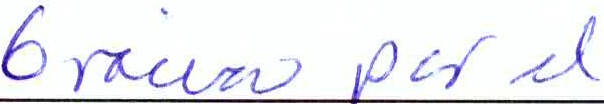 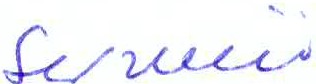 ¡Muchas gracias por su participación!J!$!!-_j\\  \ \-ln-AOBPrograma Institucional de Visitas Guiadas Encuesta de SatisfacciónSolicitamos su apoyo para contestar esta encuesta, los resultados serán analizados y tomados como base para mejorar nuestro  servicio.Número de alumnos :	 	 	JS · oj-/ \ 	Fecha de visita :Nivel educativo : (   ) Primaria  (  ) Secundaria  (_..-*Bachillerato  (   ) Licenciatura  (  ) Otro:'-	_¿Por qué medio realizó usted la solicitud de visita?(_)K Portal electrónico (  ) Teléfono  (  ) Correo electrónico  (  ) Presencial  (  ) Oficio (  ) Otro : -------Marque con una "X" el valor que considere conveniente en cada una de las preguntas, teniendo en cuenta su nivel de satisfacción en relación con los siguientes aspectos del programa de visitas guiadas aliNAOE:l.	La información para realizar el trámite de solicitud de visita fue :(    ) Confusa y excesiva   (    ) Deficiente   (    ) Limitada   (    ) Poco clara   l\)·Ciara y simple11.  ¿Al realizar la visita hubo discriminación en algún momento por parte del personal a cargo? (   ) Si  (	NoEn caso de que haya contestado afirmativamente a la pregunta anterior, puede señalar por favor la posible causa de la discriminación :(    ) Apariencia física   (    ) Sexo   (    ) Etnia   (    ) Edad   (    ) Otro:12.- ¿Sabía usted, previamente a la visita, que este servicio no tiene costo?) Si	(	)NoTiene algún comentario y/o sugerencia :,,\	\ \-----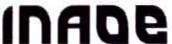 Programa Institucional de Visitas Guiadas Encuesta de SatisfacciónSolicitamos su apoyo para contestar esta encuesta, los resultados serán analizados y tomados como base para mejorar nuestro  servic io.Número de alumnos :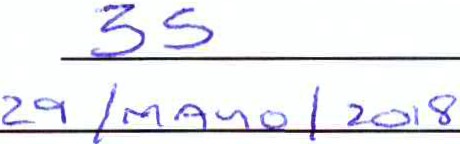 Fecha de visita :Nivel educativo: (    ) Primaria   (   ) Secundar ia   ('J() Bachillerato   (    ) Licenciatura   (    ) Otro :....	_¿Por qué medio realizó usted la solicitud de vis ita?( ¡<) Portal electrónico  (   ) Teléfono   (   ) Correo electrón ico   (   ) Presencial   (   ) Oficio  (   ) Otro :--------Marque con una "X" el valor que considere conveniente en cada una de las preguntas, teniendo en cuenta su nivel de satisfacción en relación con los siguientes aspectos del programa de visitas guiadas aiiNAOE:l.	La información para realizar el trámite de solicitud de visita fue:(    ) Confusa y exces iva   (    ) Deficiente   (    ) Limitada   (    ) Poco clara   ( JC1) Clara y simple11.    ¿Al realizar la visita hutio discriminación en algún momento por parte del personal a cargo? (   ) Si  ( X) NoEn caso de que haya contestado afirmativamente a la pregunta anter ior, puede señalar por favor la posible causa de la discriminación :(    ) Apariencia física   (    ) Sexo   (    ) Etnia   (    ) Edad   (    ) Otro :12.- ¿Sabía usted, previamente a la visita, que este servicio no tiene costo? ( ?( )Si	(	)NoTiene algún comentario y/o sugerencia :t -,... e Q ) .,A-\ e --.,	\o ,	<: .,.;, (O:: P 'k u::;,	e   ,    q /'   ' ' c.,  2'	\ 'ed0!_'-\ \ \-----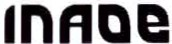 Programa Institucional de Visitas Guiadas Encuesta de SatisfacciónSolicitamos su apoyo para contestar esta encuesta, los resultados serán analizados y tomados como base para mejorar nuestro servicio .Número de alumnos: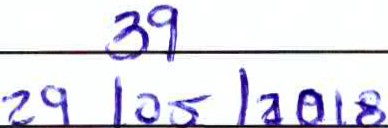 Fecha de visita:Nivel educat ivo : (    ) Primaria   (    ) Secundaria   (    ) Bachillerato   ( VI Licenciatura   (    ) Otro :..._	_¿Por qué medio realizó usted la solicitud de vis ita?( j¡ Portal electrónico  (   ) Teléfono   (   ) Correo electrónico   (   ) Presencial   (   ) Oficio  (   ) Otro :	_ Marque con una "X" el valor que considere conveniente en cada una de las preguntas, teniendo en cuenta su nivel de satisfacción en relación con los siguientes aspectos del programa de visitas guiadas aiiNAOE:l.	La información para realizar el trámite de solicitud de visita fue :(    ) Confusa y excesiva   (    ) Deficiente   (    ) Limitada   (    ) Poco clara   (	Clara y s imple11.   ¿Al realizar la visita hubo discriminación en algún momento por parte del personal a cargo?(    ) Si   ( )()NoEn caso de que haya contestado afirmativamente a la pregunta anterior , puede señalar por favor la posible causa de la discr iminación:(    ) Apariencia física   (    ) Sexo   (    ) Etnia   (    ) Edad   (    ) Otro:12.- ¿Sabía usted, previamente a la visita , que este servicio no tiene costo?v )Si	(	)NoTiene algún comentario y/o sugerenc ia:!-_\\	\-1nnoe	Programa Institucional de Visitas GuiadasEncuesta de SatisfacciónSolicitamos su apoyo para contestar esta encuesta, los resultados serán analizados y tomados como base para mejorar nuestro  servicio.Número de alumnos :		t 8 	Fecha  de visita : 	vi/)u n/ O /  18Nivel educativo : (   ) Primaria  (   ) Secundaria  (   ) Bachillerato  ( /) Licenciatura  (   ) Otro:;	_¿Por qué medio realizó usted la solic itud de visita?( /) Portal electrónico  (  ) Teléfono  (  ) Correo electrónico  (  ) Presenc ial  (  ) Oficio (  ) Otro :	_Marque con una "X" el valor que considere conveniente en cada una de las preguntas, teniendo en cuenta su nivel de satisfacción en relación con los siguientes aspectos del programa de visitas guiadas aiiNAOE:l.	La información para realizar el trám ite de solicitud de visita fue :(    ) Confusa y exces iva   (    ) Deficiente   (    ) Limitada   (    ) Poco clara   ( ·¡') Clara y simple11.   ¿Al realizar la visita hubo discriminación en algún momento por parte del personal a cargo? (     )Si   (/)NoEn caso de que haya contestado afirmativamente a la pregunta anterior , puede señalar por favor la posible causade la discriminación :(    ) Apariencia física   (    ) Sexo   (    ) Etnia   (    ) Edad   (    ) Otro:12.- ¿Sabía usted, previamente a la visita, que este servicio no tiene costo? (/)Si	(	)NoT iene algún comentario y/o sugerenc ia:v ;')¡-.k,v	f'r!ó s	'a.\? c lq·\o ;os¡Muchas gracias por su participación!;;:,\-----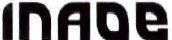 Programa Institucional de Visitas Guiadas Encuesta de SatisfacciónSolicitamos su apoyo para contestar esta encuesta, los resultados serán analizados y tomados como base para mejorar nuestro  servicio.Número de alumnos:....     J¿;'  1Fecha  de visita:	1 /.Jvnto	1 )..o t ( 	Nivel educativo: (   ) Primaria	)Secundaria   (   ) Bachillerato   (   ) Licenciatura   (   ) Otro:'------­¿Por qué medio realizó usted la solicitud de visita?(	Portal electrónico  (  ) Teléfono  (  ) Correo electrónico  (  ) Presencial  (  ) Oficio (  ) Otro :------­Marque con una "X" el valor que considere conveniente en cada una de las preguntas, teniendo en cuenta su nivel de satisfacción en relación con los siguientes aspectos del programa de visitas guiadas aiiNAOE:l.	La información para realizar el trámite de solicitud de visita fue:(    ) Confusa y excesiva   (    ) Deficiente   (    ) Limitada   (    ) Poco clara   })(lClara y simple11.  ¿Al realizar la visita hubo discriminación en algún momento por parte del personal a cargo? (    )Si   ( 'iNoEn caso de que haya contestado afirmativamente a la pregunta anterior, puede señalar por favor la posible causade la discriminación :(   ) Apariencia física   (   ) Sexo  (   ) Etnia  (   ) Edad  (   ) Otro :12.- ¿Sabía usted, previamente a la visita, que este servicio no tiene costo?(X') Si	(	)No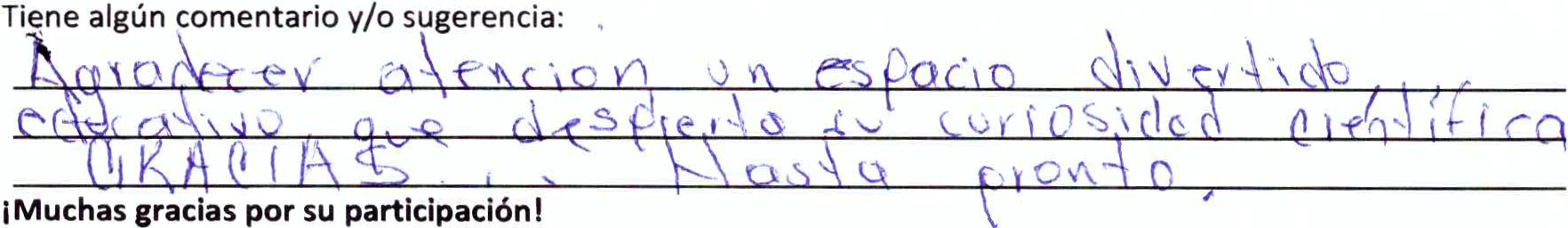 HIiÍt'-;\	\-----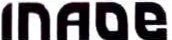 Programa Institucional de Visitas Guiadas Encuesta de SatisfacciónSolicitamos su apoyo para contestar esta encuesta, los resultados serán analizados y tomados como base para mejorar nuestro  servicio .Número de alumnos :	 	Fecha de visita:	ji lO   !C)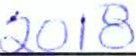 Nivel educativo : ( r)Primaria  (   ) Secundar ia  (   ) Bachillerato   (   ) Licenciatura   (   ) Otro:;....._	_¿Por qué medio realizó usted la solicitud de visita?(ÍPortal electrónico  (  ) Teléfono  (  ) Correo electrónico  (  ) Presencial  (  ) Oficio (  ) Otro :	_Marque con una "X" el valor que considere conveniente en cada una de las preguntas, teniendo en cuenta su nivel de satisfacción en relación con los siguientes aspectos del programa de visitas guiadas aiiNAOE:l.	La información para realizar el trámite de solicitud de visita fue :(    ) Confusa y excesiva   (    ) Deficiente   (    ) Limitada   (    ) Poco clara   ()Clara y simple11.  ¿Al realizar la visita hubo discriminación en algún momento por parte del personal a cargo? (   ) Si  !'"- )NoEn caso de que haya contestado afirmativamente a la pregunta anterior, puede señalar por favor la posible causade la discriminación:(   ) Apariencia física   (   ) Sexo   (   ) Etnia   (   ) Edad  (    ) Otro:12.- ¿Sabía usted, previamente a la visita, que este servicio no tiene costo?(yJSi	(	)NoTiene algún comentario y/o sugerencia:i · 1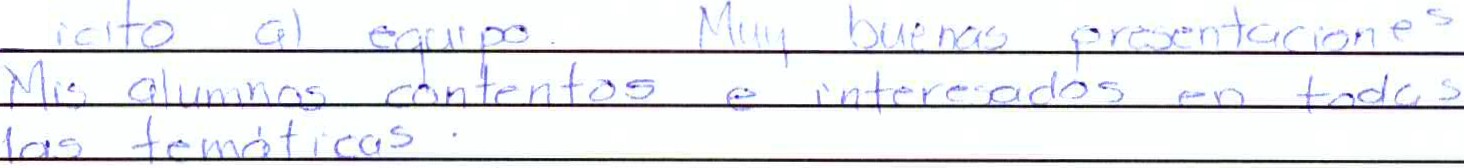 1Muchas gracias por su participación!DIJÍ{J'-\	'----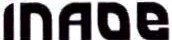 Programa Institucional de Visitas Guiadas Encuesta de SatisfacciónSolicitamos su apoyo para contestar esta encuesta, los resultados serán analizados y tomados como base para mejorar nuestro servicio .Número de alumnos :	Z2 	Fecha de visita:	&,'c/1/  - 1 S?Nivel educativo: (    ) Primaria   (   ) Secundaria   (   ) Bachillerato  ( Licenciatura   (   ) Otro:	_¿Por qué medio realizó usted la solicitud de visita?(  ) Portal electrónico (  ) Teléfono	orreo electrónico   (  ) Presencial   (  ) Oficio (  ) Otro:-------­Marque con una "X" el valor que considere conveniente en cada una de las preguntas, teniendo en cuenta su nivel de satisfacción en relación con los siguientes aspectos del programa de visitas guiadas aiiNAOE:l.	La información para realizar el trámite de solicitud de visita fue:(    ) Confusa y excesiva   (    ) Deficiente   (    ) Limitada   (    ) Poco clara	Clara y simple,A..11.   ¿Al realizar la visita hubo discriminación en algún momento por parte del personal a cargo? (     )Si  WNoEn casdde)ue haya contestado afirmativamente a la pregunta anterior, puede señalar por favor la posible causade la discriminación:(   ) Apariencia física   (   ) Sexo  (   ) Etnia  (   ) Edad  (   ) Otro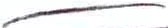 12.- ¿, usted, previamente a la visita, que este servicio no tiene costo?y ¡	(	)NoTiene algún comentario y/o sugerencia:1Muchas gracias por su participación!!Á:,f:\\	\---lnAoe	Programa Institucional de Visitas GuiadasEncuesta de SatisfacciónSolicitamos su apoyo para contestar esta encuesta , los resultados serán analizados y tomados como base para mejorar nuestro servicio .Número de alumnos :	 	Fecha de vis ita :	0/o6 / ; gNivel educat ivo : (   ) Primaria  (  ) Secundar ia  (   ) Bachillerato  ()(¡ Licenciatura  (  ) Otro::..	_¿Por qué medio realizó usted la solicitud de visita?(   ) Portal electrónico  NTeléfono   (   ) Correo electrónico    (   ) Presencial   (   ) Oficio  (   ) Otro:-------- Marque con una "X" el valor que considere conveniente en cada una de las preguntas, teniendo en cuenta su nivel de satisfacción en relación con los siguientes aspectos del programa de visitas guiadas aiiNAOE :l.	La información para realizar el trámite de solicitud de visita fue :(   ) Confusa y excesiva   (    ) Deficiente   (    ) Limitada   (    ) Poco clara	Clara y simple11.   ¿Al realizar la vis ita hubo discriminación en algún momento por parte del personal a cargo? (   ) Si  (	NoEn caso de que haya contestado afirmativamente a la pregunta anterior ,puede señalar por favor la posible causa de la discriminación:(    ) Apariencia física   (    ) Sexo   (    ) Etnia   (    ) Edad   (    ) Otro:12.- ¿Sabía usted, previamente a la visita, que este servicio no tiene costo?{)()Si	(	)NoTiene algún comentario y/o sugerencia :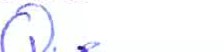 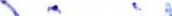 ---\	-	-	-	--,-,,- -h-1\ \\ ()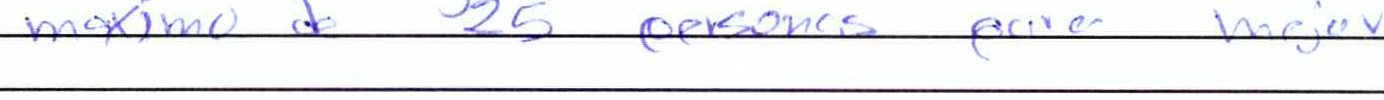 iMuchas gracias por su participación!!I!-Í_\/\	\-----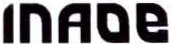 Programa Institucional de Visitas Guiadas Encuesta de SatisfacciónSolicitamos su apoyo para contestar esta encuesta, los resultados serán analizados y tomados como base para mejorar nuestro servicio .Número de alumnos :--·z-1   ----------Fecha de visita:	1 1.	) J  /),a	(. 1 fjNivel educativo: (    ) Primaria   (    ) Secundaria	) Bachillerato   ()() Licenciatura   (    ) Otro:;...._	_¿Por qué medio realizó usted la solicitud de visita?(  ) Portal electrónico (  ) Teléfono  (  ) Correo electrónico  (  ) Presencial  (><.)Oficio (  ) Otro:-------Marque con una "X" el valor que considere conveniente en cada una de las preguntas, teniendo en cuenta su nivel de satisfacción en relación con los siguientes aspectos del programa de visitas guiadas aiiNAOE:l.	La información para realizar el trámite de solicitud de visita fue:(     ) Confusa y excesiva   (    ) Deficiente   (     ) Limitada   (    ) Poco clara   !)(} Clara y simple11.  ¿Al realizar la visita hubo discriminación en algún momento por parte del personal a cargo?(     ) Si   l><:l NoEn caso de que haya contestado afirmativamente a la pregunta anterior, puede señalar por favor la posible causade la discriminación :(    ) Apariencia física   (    ) Sexo   (    ) Etnia   (    ) Edad   (    ) Otro:12.- ¿Sabía usted, previamente a la visita, que este servicio no tiene costo? (>(} Si	(	}NoTiene algún comentario y/o sugerencia :¡Muchas gracias por su participación!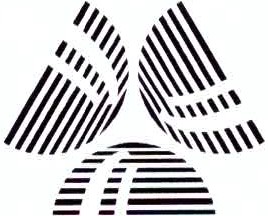 lnADB	Programa Institucional de Visitas Guiadas Encuesta de SatisfacciónSolicitamos su apoyo para contestar esta encuesta, los resultados serán analizados y tomados como base para mejorar nuestro servicio .Número de alumnos :	 	Fecha  de visita:	J.-1 - Ofz - f 9Nivel educativo : (   ) Primaria  (   ) Secundaria  (   ) Bachillerato  ( 'f.l Licenciatura  (   ) Otro:.:..	_¿Por qué medio realizó usted la solicitud de visita?(--/1 Portal electrónico  (  ) Teléfono  (  ) Correo electrónico  (  ) Presencial  (  ) Oficio (  ) Otro:	_Marque con una "X" el valor que considere conveniente en cada una de las preguntas, teniendo en cuenta su nivel de satisfacción en relación con los siguientes aspectos del programa de visitas guiadas aiiNAOE:l.	La información para realizar el trámite de solicitud de visita fue :(    ) Confusa y excesiva   (    ) Deficiente   (    ) Limitada   (    ) Poco clara   ( r\ Clara y simpleó11.    ¿Al realizar la visita hubo discriminación en algún momento por parte del personal a cargo? (   ) Si  ( ¡e:) NoEn caso de que haya contestado afirmat ivamente a la pregunta anterior, puede señalar por favor la posible causade la discriminación :(   ) Apariencia física   (   ) Sexo   (    ) Etnia  (    ) Edad   (    ) Otro:12.- ¿Sabía usted, previamente a la visita,que este servicio no t iene costo?(-:A Si	(	)No1Tiene algún comentario y/o sugerencia :S<:=-\.. e : eL... el e-- S	('¿,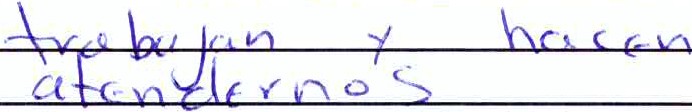 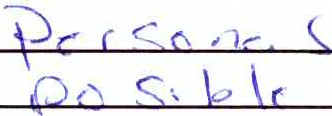 \ C )\CJ <.J r -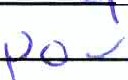 1Muchas gracias por su participación!D['-\	\-----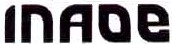 Programa Institucional de Visitas Guiadas Encuesta de SatisfacciónSolicitamos su apoyo para contestar esta encuesta, los resultados serán analizados y tomados como base para mejorar nuestro servicio .Número de alumnos:	! LjFecha de visita :	22- JUNIO -2ottfNivel educativo : (    ) Primaria   ( vfSecundaria   (    ) Bachillerato   (    ) Licenciatura   (    ) Otro:;...._	_¿Por qué medio realizó usted la solicitud de visita?(y1 Portal electrónico  (   ) Teléfono   (   ) Correo electrónico   (   ) Presencial   (   ) Oficio  (   ) Otro:	_Marque con una "X" el valor que considere conveniente en cada una de las preguntas, teniendo en cuenta su nivel de satisfacción en relación con los siguientes aspectos del programa de visitas guiadas aiiNAOE:l.	La información para realizar el trámite de solicitud de visita fue :(   ) Confusa y excesiva   (    ) Deficiente   (    ) Limitada   (    ) Poco clara   ( y') Clara y simple11.   ¿Al realizar la visita hubo discriminación en algún momento por parte del personal a cargo? (    ) Si   ( y1NoEn caso de que haya contestado afirmativamente a la pregunta anterior, puede señalar por favor la posible causa de la discriminación :(   ) Aparienc ia física   (    ) Sexo  (    ) Etnia  (    ) Edad  (   ) Otro:12.- ¿Sabía usted, previamente a la visita, que este servicio no tiene costo? ( ¡A Si	(	)No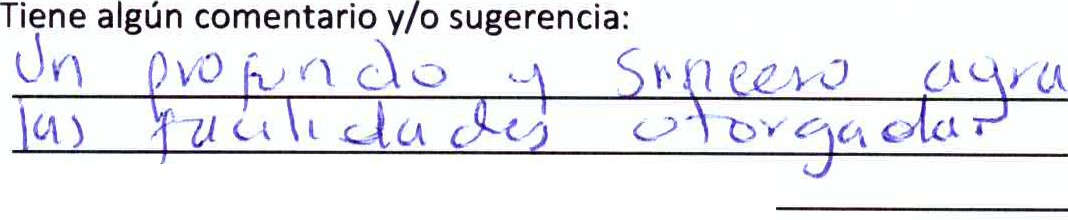  <..k el n ' )t C  vir D	)0 v 	iMuchas  gracias  por  su  participación 1JÁ'\\	\-----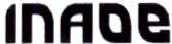 Programa Institucional de Visitas Guiadas Encuesta de SatisfacciónSolicitamos su apoyo para contestar esta encuesta, los resultados serán analizados y tomados como base para mejorar nuestro servicio .Número de alumnos :	/ f 	Fecha de visita :	:2 01 fNivel educativo: ()(j Primaria   (   ) Secundaria   (   ) Bachillerato   (    ) Licenciatura   (   ) Otro::..._	_¿Por qué medio realizó usted la solicitud de visita?(  ) Portal electrónico !)¿)Teléfono  (  ) Correo electrónico  (  ) Presencial  (  ) Oficio (  ) Otro: --------Marque con una "X" el valor que considere conveniente en cada una de las preguntas, teniendo en cuenta su nivel de satisfacción en relación con los siguientes aspectos del programa de visitas guiadas aiiNAOE:l.	La información para realizar el trámite de solicitud de visita fue:(    ) Confusa y excesiva   (   ) Deficiente   (    ) Limitada   (    ) Poco clara  !)() Clara y simple11.  ¿Al realizar la visita hubo discriminación en algún momento por parte del personal a cargo?(   )Si  (X)NoEn caso de que haya contestado afirmativamente a la pregunta anterior , puede señalar por favor la posible causa de la discriminación :(    ) Apariencia física   (    ) Sexo   (    ) Etnia   (    ) Edad   (    ) Otro:12.- ¿Sabía usted, previamente a la visita, que este servicio no tiene costo? ()<)Si	(	)NoTiene algún comentario y/o sugerencia :/J o,	6 (.) .>2 r:>	N<-ítf <l	e "' ei) r 1 e r o ,¡t./ e .11 Muchas  gracias  por  su   participación 1 Departamento   de   Difusión   CientíficaAspectos a evaluarA.· Insatisfactorio	B.· Malo	C.- Regular	D.- Bueno	E.- SatisfactorioAspectos a evaluarA.· Insatisfactorio	B.· Malo	C.- Regular	D.- Bueno	E.- SatisfactorioNivel de satisfacciónNivel de satisfacciónNivel de satisfacciónNivel de satisfacciónNivel de satisfacciónAspectos a evaluarA.· Insatisfactorio	B.· Malo	C.- Regular	D.- Bueno	E.- SatisfactorioAspectos a evaluarA.· Insatisfactorio	B.· Malo	C.- Regular	D.- Bueno	E.- SatisfactorioABeDE2.El proceso de solic itud fue :t3.Los tiempos de respuesta a la solicitud de vis ita fue:y4.Cómo considera el tiempo as ignado en cada una de las actividades:yS.Los contenidos académicos de las conferencias y/o charlas escuchadas en las distintas áreas fueron :X6.Las instalaciones o medios donde le atendieron son :X7.Si tuvo problemas,dudas o inquietudes, se le mostró un sincero interés en resolverlos:A8.El trato que recibió por parte de los serv idores públicos que le atendieron fue:i(9.El número de personas que atienden es suficiente para dar servicio a los interesados es:X10.En términos generales considera que el servicio recibido fue:XAspectos a evaluarA.- Insatisfactorio	B.- Malo	C.- Regular	0.- Bueno	E.- SatisfactorioAspectos a evaluarA.- Insatisfactorio	B.- Malo	C.- Regular	0.- Bueno	E.- SatisfactorioNivel de satisfacciónNivel de satisfacciónNivel de satisfacciónNivel de satisfacciónNivel de satisfacciónAspectos a evaluarA.- Insatisfactorio	B.- Malo	C.- Regular	0.- Bueno	E.- SatisfactorioAspectos a evaluarA.- Insatisfactorio	B.- Malo	C.- Regular	0.- Bueno	E.- SatisfactorioABeoE2 .El proceso de solicitud fue:e;;{¡<.,3.Los tiempos de respuesta a la solicitud de visita fue :;<4.Cómo considera el tiempo asignado en cada una de las actividades:.z?<5.Los contenidos académicos de las conferencias y/o charlas escuchadas en las distintasáreas fueron:¿_l(6.Las instalaciones o medios donde le atendieron son:fÉ.X7.Si tuvo problemas, dudas o inquietudes, se le mostró un sincero interés en resolverlos :¿_)\8.El trato que recibió por parte de los servidores públicos que le atendieron fue:X9.El número de personas que atienden es suficiente para dar servicio a los interesados es :X10.En términos generales considera que el servicio recibido fue:XAspectos a evaluarA.- Insatisfactorio	B.- Malo	C.- Regular	D.- Bueno	E.- SatisfactorioAspectos a evaluarA.- Insatisfactorio	B.- Malo	C.- Regular	D.- Bueno	E.- SatisfactorioNivel de satisfacciónNivel de satisfacciónNivel de satisfacciónNivel de satisfacciónNivel de satisfacciónAspectos a evaluarA.- Insatisfactorio	B.- Malo	C.- Regular	D.- Bueno	E.- SatisfactorioAspectos a evaluarA.- Insatisfactorio	B.- Malo	C.- Regular	D.- Bueno	E.- SatisfactorioABeDE2.El proceso de solicitud fue :13.Los tiempos de respuesta a la solicitud de vis ita fue:..¡4.Cómo considera el tiempo asignado en cada una de las actividades :/S.Los contenidos académicos de las conferencias y/o charlas escuchadas en las distintas áreas fueron :16.Las instalaciones o medios donde le atendieron son:·L7.Si tuvo problemas, dudas o inquietudes,se le mostró un sincero interés en resolverlos :v8.El trato que recibió por parte de los servidores públicos que le atendieron fue :v9.El número de personas que atienden es suficiente para dar servicio a los interesados es :¡/10.En términos generales considera que el servicio recibido fue:¡/Aspectos a evaluarA.- 1 nsatisfactorio	B.- Malo	C.- Regular	D.-  Bueno	E.- Satisfactor ioAspectos a evaluarA.- 1 nsatisfactorio	B.- Malo	C.- Regular	D.-  Bueno	E.- Satisfactor ioNivel de satisfacciónNivel de satisfacciónNivel de satisfacciónNivel de satisfacciónNivel de satisfacciónAspectos a evaluarA.- 1 nsatisfactorio	B.- Malo	C.- Regular	D.-  Bueno	E.- Satisfactor ioAspectos a evaluarA.- 1 nsatisfactorio	B.- Malo	C.- Regular	D.-  Bueno	E.- Satisfactor ioABeDE2.El proceso de solicitud fue:3.Los tiempos de respuesta a la solicitud de visita fue :V4.Cómo considera el tiempo asignado en cada una de las actividades :·../5.Los contenidos académ icos de las conferencias y/o charlas escuchadas en las distintas áreas fueron :V6.Las instalaciones o medios donde le atendieron son :V7.Si tuvo problemas, dudas o inquietudes, se le mostró un sincero interés en resolverlos :v'8.El trato que recibió por parte de los servidores públicos que le atendieron fue:V9.El número de personas que atienden es suficiente para dar servicio a los interesados es :v10.En términos generales considera que el servic io recibido fue :VAspectos a evaluarA.· Insatisfactorio	B.· Malo	C.- Regular	D.· Bueno	E.· SatisfactorioAspectos a evaluarA.· Insatisfactorio	B.· Malo	C.- Regular	D.· Bueno	E.· SatisfactorioNivel de satisfacciónNivel de satisfacciónNivel de satisfacciónNivel de satisfacciónNivel de satisfacciónAspectos a evaluarA.· Insatisfactorio	B.· Malo	C.- Regular	D.· Bueno	E.· SatisfactorioAspectos a evaluarA.· Insatisfactorio	B.· Malo	C.- Regular	D.· Bueno	E.· SatisfactorioABeoE2.El proceso de solicitud fue:V3.Los tiempos de respuesta a la solicitud de visita fue:i4.Cómo considera el tiempo asignado en cada una de las actividades :ÁS.Los contenidos académicos de las conferencias y/o charlas escuchadas en las distintas áreas fueron :\6.Las instalaciones o medios donde le atendieron son :V7.Si tuvo problemas, dudas o inquietudes, se le mostró un sincero interés en resolverlos :\8.El trato que recibió por parte de los servidores públicos que le atendieron fue:y9.El número de personas que atienden es suficiente para dar servicio a los interesados es :X10.En términos generales considera que el servicio recibido fue :,(Aspectos a evaluarA.- Insatisfactor io	B.- Malo	C.- Regular	D.- Bueno	E.- SatisfactorioAspectos a evaluarA.- Insatisfactor io	B.- Malo	C.- Regular	D.- Bueno	E.- SatisfactorioNivel de satisfacciónNivel de satisfacciónNivel de satisfacciónNivel de satisfacciónNivel de satisfacciónAspectos a evaluarA.- Insatisfactor io	B.- Malo	C.- Regular	D.- Bueno	E.- SatisfactorioAspectos a evaluarA.- Insatisfactor io	B.- Malo	C.- Regular	D.- Bueno	E.- SatisfactorioA8eDE2.El proceso de solicitud fue:K'3.Los tiempos de respuesta a la solicitud de visita fue:K4.Cómo considera el tiempo asignado en cada una de las actividades :k'S.Los conten idos académicos de las conferencias y/o charlas escuchadas en las distintas áreas fueron:K6.Las instalaciones o medios donde le atendieron son:r:7.Si tuvo problemas, dudas o inquietudes, se le mostró un sincero interés en resolverlos:!{8.El trato que recibió por parte de los servidores públicos que le atendieron fue :l9.El número de personas que atienden es suficiente para dar servicio a los interesados es :l '10.En términos generales considera que el servicio recibido fue :tAspectos a evaluarA.- Insatisfactorio	B.- Malo	C.- Regular	D.- Bueno	E.- SatisfactorioAspectos a evaluarA.- Insatisfactorio	B.- Malo	C.- Regular	D.- Bueno	E.- SatisfactorioNivel de satisfacciónNivel de satisfacciónNivel de satisfacciónNivel de satisfacciónNivel de satisfacciónAspectos a evaluarA.- Insatisfactorio	B.- Malo	C.- Regular	D.- Bueno	E.- SatisfactorioAspectos a evaluarA.- Insatisfactorio	B.- Malo	C.- Regular	D.- Bueno	E.- SatisfactorioABeDE2.El proceso de solicitud fue:l.X.3.Los tiempos de respuesta a la solicitud de visita fue :LX.4.Cómo considera el tiempo asignado en cada una de las actividades :XS.Los contenidos académicos de las conferenc ias y/o charlas escuchadas en las distintas áreas fueron :X6.Las instalaciones o medios donde le atendieron son :X7.Si tuvo problemas, dudas o inquietudes,se le mostró un sincero interés en resolverlos :X8.El trato que recibió por parte de los servidores públicos que le atendieron fue:X9.El número de personas que atienden es suficiente para dar servic io a los interesados es :IX10.En términos generales considera que el servicio recibido fue :XAspectos a evaluarA.- Insatisfactorio	B.- Malo	C.- Regular	D.- Bueno	E.- SatisfactorioAspectos a evaluarA.- Insatisfactorio	B.- Malo	C.- Regular	D.- Bueno	E.- SatisfactorioNivel de satisfacciónNivel de satisfacciónNivel de satisfacciónNivel de satisfacciónNivel de satisfacciónAspectos a evaluarA.- Insatisfactorio	B.- Malo	C.- Regular	D.- Bueno	E.- SatisfactorioAspectos a evaluarA.- Insatisfactorio	B.- Malo	C.- Regular	D.- Bueno	E.- SatisfactorioABeDE2.El proceso de solicitud fue:l v3.Los tiempos de respuesta a la solicitud de visita fue :l v4.Cómo considera el tiempo asignado en cada una de las actividades:lv5.Los contenidos académicos de las conferencias y/o charlas escuchadas en las distintasáreas fueron :,/6.Las instalaciones o medios donde le atendieron son:v7.Si tuvo problemas, dudas o inquietudes, se le mostró un sincero interés en resolverlos :I V8.El trato que recibió por parte de los servidores públicos que le atendieron fue:..,/'9.El número de personas que atienden es suficiente para dar servicio a los interesados es:v10.En términos generales considera que el servicio recibido fue :VAspectos a evaluarA.-  Insatisfactorio	B.- Malo	C.- Regular	D.- Bueno	E.- SatisfactorioAspectos a evaluarA.-  Insatisfactorio	B.- Malo	C.- Regular	D.- Bueno	E.- SatisfactorioNivel de satisfacciónNivel de satisfacciónNivel de satisfacciónNivel de satisfacciónNivel de satisfacciónAspectos a evaluarA.-  Insatisfactorio	B.- Malo	C.- Regular	D.- Bueno	E.- SatisfactorioAspectos a evaluarA.-  Insatisfactorio	B.- Malo	C.- Regular	D.- Bueno	E.- SatisfactorioABeDE2.El proceso de solicitud fue :><3.Los tiempos de respuesta a la solicitud de visita fue:><4.Cómo considera el tiempo asignado en cada una de las actividades:;¡(S.Los contenidos académ icos de las conferencias y/o charlas escuchadas en las distintas áreas fueron :-¡.,6.Las instalaciones o medios donde le atendieron son:><7.Si tuvo problemas,dudas o inquietudes, se le mostró un sincero interés en resolverlos :j.8.El trato que recibió por parte de los servidores públicos que le atendieron fue :,\9.El número de personas que atienden es suficiente para dar servicio a los interesados es :l.10.En términos generales considera que el servicio recibido fue :)(Aspectos a evaluarA.-  Insatisfactorio	B.- Malo	C.- Regular	D.- Bueno	E.- SatisfactorioAspectos a evaluarA.-  Insatisfactorio	B.- Malo	C.- Regular	D.- Bueno	E.- SatisfactorioNivel de satisfacciónNivel de satisfacciónNivel de satisfacciónNivel de satisfacciónNivel de satisfacciónAspectos a evaluarA.-  Insatisfactorio	B.- Malo	C.- Regular	D.- Bueno	E.- SatisfactorioAspectos a evaluarA.-  Insatisfactorio	B.- Malo	C.- Regular	D.- Bueno	E.- SatisfactorioABeDE2.El proceso de solicitud fue :/3.Los tiempos de respuesta a la solicitud de visita fue :'/4.Cómo considera el tiempo asignado en cada una de las actividades :/S.Los contenidos académicos de las conferencias y/o charlas escuchadas en las distintas áreas fueron :V6.Las instalaciones o medios donde le atendieron son:1 /7.Si tuvo problemas, dudas o inquietudes, se le mostró un sincero interés en resolverlos :11    --8.El trato que recibió por parte de los servidores públicos que le atendieron fue:V/9.El número de personas que atienden es suficiente para dar servicio a los interesados es :{../"10.En términos generales considera que el servicio recibido fue :{,/Aspectos a evaluarA.-  1 nsatisfactorio	B.- Malo	C.-  Regular	D.-  Bueno	E.-   SatisfactorioAspectos a evaluarA.-  1 nsatisfactorio	B.- Malo	C.-  Regular	D.-  Bueno	E.-   SatisfactorioNivel de satisfacciónNivel de satisfacciónNivel de satisfacciónNivel de satisfacciónNivel de satisfacciónAspectos a evaluarA.-  1 nsatisfactorio	B.- Malo	C.-  Regular	D.-  Bueno	E.-   SatisfactorioAspectos a evaluarA.-  1 nsatisfactorio	B.- Malo	C.-  Regular	D.-  Bueno	E.-   SatisfactorioA8eoE2.El proceso de solicitud fue :-¡...3.Los tiempos de respuesta a la solicitud de visita fue :X4.Cómo considera el tiempo asignado en cada una de las actividades :X5.Los contenidos académicos de las conferencias y/o charlas escuchadas en las distintas áreas fueron :>(6.Las instalaciones o medios donde le atendieron son:X7.Si tuvo problemas, dudas o inquietudes, se le mostró un sincero interés en resolverlos :J(8.El trato que recibió por parte de los servidores públicos que le atendieron fue :X9.El número de personas que atienden es suficiente para dar servicio a los interesados es:X10.En términos generales considera que el servicio recibido fue :KAspectos a evaluarA.-  Insatisfactorio	B.- Malo	C.- Regular	D.- Bueno	E.- SatisfactorioAspectos a evaluarA.-  Insatisfactorio	B.- Malo	C.- Regular	D.- Bueno	E.- SatisfactorioNivel de satisfacciónNivel de satisfacciónNivel de satisfacciónNivel de satisfacciónNivel de satisfacciónAspectos a evaluarA.-  Insatisfactorio	B.- Malo	C.- Regular	D.- Bueno	E.- SatisfactorioAspectos a evaluarA.-  Insatisfactorio	B.- Malo	C.- Regular	D.- Bueno	E.- SatisfactorioABeDE2.El proceso de solicitud fue :.......¡/3.Los tiempos de respuesta a la solicitud de visita fue:•"4.Cómo considera el tiempo asignado en cada una de las actividades :./S.Los contenidos académicos de las conferenc ias y/o charlas escuchadas en las distintasáreas fueron :/6.Las instalaciones o medios donde le atendieron son :/7.Si tuvo problemas, dudas o inquietudes, se le mostró un sincero interés en resolverlos :"8.El trato que recibió por parte de los servidores públicos que le atendieron fue:.9.El número de personas que atienden es suficiente para dar servicio a los interesados es :/10.En términos generales considera que el servicio recibido fue:,...Aspectos a evaluarA.- Insatisfactorio	B.- Malo	C.- Regular	D.- Bueno	E.- SatisfactorioAspectos a evaluarA.- Insatisfactorio	B.- Malo	C.- Regular	D.- Bueno	E.- SatisfactorioNivel de satisfacciónNivel de satisfacciónNivel de satisfacciónNivel de satisfacciónNivel de satisfacciónAspectos a evaluarA.- Insatisfactorio	B.- Malo	C.- Regular	D.- Bueno	E.- SatisfactorioAspectos a evaluarA.- Insatisfactorio	B.- Malo	C.- Regular	D.- Bueno	E.- SatisfactorioABeDE2.El proceso de solicitud fue:X.3.Los tiempos de respuesta a la solicitud de visita fue :;><4.Cómo considera el tiempo asignado en cada una de las actividades :!(5.Los contenidos académicos de las conferencias y/o charlas escuchadas en las distintas áreas fueron :X6.Las instalaciones o medios donde le atendieron son :¡e7.Si tuvo problemas, dudas o inquietudes , se le mostró un sincero interés en resolverlos :)<8.El trato que recibió por parte de los servidores públicos que le atendieron fue:79.El número de personas que atienden es suficiente para dar servicio a los interesados es :;K10.En términos generales considera que el servicio recibido fue:;<Aspectos a evaluarA.-  1 nsatisfactorio	B.- Malo	C.- Regular	D.- Bueno	E.- Satisfactor ioAspectos a evaluarA.-  1 nsatisfactorio	B.- Malo	C.- Regular	D.- Bueno	E.- Satisfactor ioNivel de satisfacciónNivel de satisfacciónNivel de satisfacciónNivel de satisfacciónNivel de satisfacciónAspectos a evaluarA.-  1 nsatisfactorio	B.- Malo	C.- Regular	D.- Bueno	E.- Satisfactor ioAspectos a evaluarA.-  1 nsatisfactorio	B.- Malo	C.- Regular	D.- Bueno	E.- Satisfactor ioABeoE2 .El proceso de solicitud fue:X3.Los tiempos de respuesta a la solicitud de visita fue:X4 .Cómo considera el tiempo asignado en cada una de las actividades :X5.Los conten idos académicos de las conferencias y/o charlas escuchadas en las distintas áreas fueron:X6.Las instalaciones o medios donde le atendieron son :X7.Si tuvo problemas, dudas o inquietudes, se le mostró un sincero interés en resolverlos :X8.El trato que recibió por parte de los servidores públicos que le atendieron fue :X9.El número de personas que atienden es suficiente para dar servicio a los interesados es:><10.En términos generales considera que el servicio recibido fue :AAspectos a evaluarA.- Insatisfactorio	B.- Malo	C.- Regular	D.- Bueno	E.- SatisfactorioAspectos a evaluarA.- Insatisfactorio	B.- Malo	C.- Regular	D.- Bueno	E.- SatisfactorioNivel de satisfacciónNivel de satisfacciónNivel de satisfacciónNivel de satisfacciónNivel de satisfacciónAspectos a evaluarA.- Insatisfactorio	B.- Malo	C.- Regular	D.- Bueno	E.- SatisfactorioAspectos a evaluarA.- Insatisfactorio	B.- Malo	C.- Regular	D.- Bueno	E.- SatisfactorioABeDE2.El proceso de solicitud fue :/3.Los tiempos de respuesta a la solicitud de visita fue :/4.Cómo considera el tiempo asignado en cada una de las actividades :/S.Los contenidos académicos de las conferencias y/o charlas escuchadas en las distintas áreas fueron:16.Las instalaciones o medios donde le atendieron son:/7.Si tuvo problemas, dudas o inquietudes, se le mostró un sincero interés en resolverlos :18.El trato que recibió por parte de los servidores públicos que le atendieron fue:/9.El número de personas que atienden es suficiente para dar servicio a los interesados es:110.En términos generales considera que el servicio recibido fue :Aspectos a evaluarA .- Insatisfactorio	B.- Malo	C.- Regular	D.- Bueno	E.- SatisfactorioAspectos a evaluarA .- Insatisfactorio	B.- Malo	C.- Regular	D.- Bueno	E.- SatisfactorioNivel de satisfacciónNivel de satisfacciónNivel de satisfacciónNivel de satisfacciónNivel de satisfacciónAspectos a evaluarA .- Insatisfactorio	B.- Malo	C.- Regular	D.- Bueno	E.- SatisfactorioAspectos a evaluarA .- Insatisfactorio	B.- Malo	C.- Regular	D.- Bueno	E.- SatisfactorioABeDE2.El proceso de solicitud fue :X3.Los tiempos de respuesta a la solicitud de visita fue :X4.Cómo considera el tiempo asignado en cada una de las actividades :)<5.Los contenidos académicos de las conferencias y/o charlas escuchadas en las distintas áreas fueron:X6.Las instalaciones o medios donde le atendieron son :X7.Si tuvo problemas, dudas o inquietudes, se le mostró un sincero interés en resolverlos:X8.El trato que recibió por parte de los servidores públicos que le atendieron fue :X9.El número de personas que atienden es suficiente para dar servicio a los interesados es :x._10.En términos generales considera que el servicio recibido fue:.XAspectos a evaluarA.- Insatisfactorio	B.- Malo	C.- Regular	D.- Bueno	E.- SatisfactorioAspectos a evaluarA.- Insatisfactorio	B.- Malo	C.- Regular	D.- Bueno	E.- SatisfactorioNivel de satisfacciónNivel de satisfacciónNivel de satisfacciónNivel de satisfacciónNivel de satisfacciónAspectos a evaluarA.- Insatisfactorio	B.- Malo	C.- Regular	D.- Bueno	E.- SatisfactorioAspectos a evaluarA.- Insatisfactorio	B.- Malo	C.- Regular	D.- Bueno	E.- SatisfactorioABeoE2.El proceso de solicitud fue:X3.Los tiempos de respuesta a la solicitud de visita fue :.>(4.Cómo considera el tiempo asignado en cada una de las actividades:yS.Los contenidos académicos de las conferencias y/o charlas escuchadas en las distintas áreas  fueron:6.Las instalaciones o medios donde le atendieron son :_:,.,..7.Si tuvo problemas, dudas o inquietudes, se le mostró un sincero interés en resolverlos :('--.8.El trato que recibió por parte de los servidores públicos que le atendieron fue:><:9.El número de personas que atienden es suficiente para dar servicio a los interesados es:J('10.En términos generales considera que el servicio recibido fue:XAspectos a evaluarA.- Insatisfactor io	B.- Malo	C.- Regular	D.- Bueno	E.- SatisfactorioAspectos a evaluarA.- Insatisfactor io	B.- Malo	C.- Regular	D.- Bueno	E.- SatisfactorioNivel de satisfacciónNivel de satisfacciónNivel de satisfacciónNivel de satisfacciónNivel de satisfacciónNivel de satisfacciónAspectos a evaluarA.- Insatisfactor io	B.- Malo	C.- Regular	D.- Bueno	E.- SatisfactorioAspectos a evaluarA.- Insatisfactor io	B.- Malo	C.- Regular	D.- Bueno	E.- SatisfactorioABeDEE2.El proceso de solicitud fue :,..:.,..:.3.Los tiempos de respuesta a la solicitud de visita fue :x·x·4.Cómo considera el tiempo asignado en cada una de las actividades :XXS.Los contenidos académicos de las conferencias y/o charlas escuchadas en las distintas áreas fueron :\(\(6.Las instalaciones o medios donde le atendieron son :..,¿..,¿7.Si tuvo problemas, dudas o inquietudes, se le mostró un sincero interés en resolverlos :XX8.El trato que recibió por parte de los servidores públicos que le atendieron fue:')(9.El número de personas que atienden es suficiente para dar servicio a los interesados es :-.,<:"-.,<:"10.En términos generales considera que el servicio recibido fue:x·x·Aspectos a evaluarA.-  Insatisfactorio	B.- Malo	C.- Regular	D.- Bueno	E.- SatisfactorioAspectos a evaluarA.-  Insatisfactorio	B.- Malo	C.- Regular	D.- Bueno	E.- SatisfactorioNivel de satisfa cciónNivel de satisfa cciónNivel de satisfa cciónNivel de satisfa cciónNivel de satisfa cciónAspectos a evaluarA.-  Insatisfactorio	B.- Malo	C.- Regular	D.- Bueno	E.- SatisfactorioAspectos a evaluarA.-  Insatisfactorio	B.- Malo	C.- Regular	D.- Bueno	E.- SatisfactorioABeDE2 .El proceso de solicitud fue:13.Los tiempos de respuesta a la solicitud de visita fue :¡14 .Cómo considera el t iempo asignado en cada una de las act ividades :/5.Los contenidos académ icos de las conferenc ias y/o charlas escuchadas en las distintas áreas fueron:/6.Las instalac iones o medios donde te atendieron son :17.Si tuvo problemas, dudas o inquietudes, se le mostró un sincero interés en resolverlos :/8.El trato que recibió por parte de los servidores públicos que le atendieron fue :a/,9.El número de personas que atienden es suficiente para dar servicio a los interesados es :110.En términos generales considera que el servicio recibido fue :o/Aspectos a evaluarA.- Insatisfactorio	B.- Malo	C.- Regular	D.- Bueno	E.- SatisfactorioAspectos a evaluarA.- Insatisfactorio	B.- Malo	C.- Regular	D.- Bueno	E.- SatisfactorioNivel de satisfacciónNivel de satisfacciónNivel de satisfacciónNivel de satisfacciónNivel de satisfacciónAspectos a evaluarA.- Insatisfactorio	B.- Malo	C.- Regular	D.- Bueno	E.- SatisfactorioAspectos a evaluarA.- Insatisfactorio	B.- Malo	C.- Regular	D.- Bueno	E.- SatisfactorioABeDE2.El proceso de solicitud fue:/3.Los tiempos de respuesta a la solicitud de visita fue :¡/4.Cómo considera el tiempo asignado en cada una de las actividades :./S.Los contenidos académicos de las conferencias y/o charlas escuchadas en las distintas áreas fueron :¡/6.Las instalaciones o medios donde le atendieron son :./7.Si tuvo problemas, dudas o inquietudes, se le mostró un sincero interés en resolverlos :"8.El trato que recibió por parte de los servidores públicos que le atendieron fue:1''9.El número de personas que atienden es suficiente para dar servicio a los interesados es :¡/10.En términos generales considera que el servicio recibido fue :/Aspectos a evaluarA.- Insatisfactorio	B.- Malo	C.- Regular	D.- Bueno	E.- SatisfactorioAspectos a evaluarA.- Insatisfactorio	B.- Malo	C.- Regular	D.- Bueno	E.- SatisfactorioNivel de satisfacciónNivel de satisfacciónNivel de satisfacciónNivel de satisfacciónNivel de satisfacciónAspectos a evaluarA.- Insatisfactorio	B.- Malo	C.- Regular	D.- Bueno	E.- SatisfactorioAspectos a evaluarA.- Insatisfactorio	B.- Malo	C.- Regular	D.- Bueno	E.- SatisfactorioABeDE2.El proceso de solicitud fue:V3.Los tiempos de respuesta a la solicitud de visita fue :_¡.(4.Cómo considera el tiempo asignado en cada una de las actividades :_./5.Los contenidos académicos de las conferenc ias y/o charlas escuchadas en las distintas áreas fueron:J/6.Las instalaciones o medios donde le atendieron son :V7.Si tuvo problemas, dudas o inquietudes, se le mostró un sincero interés en resolverlos :./8.El trato que recibió por parte de los servidores públicos que le atendieron fue:¡/9.El número de personas que atienden es suficiente para dar servicio a los interesados es :,/10.En términos generales considera que el servicio recibido fue :¡,/Aspectos a evaluarA.-  Insatisfactorio	B.- Malo	C.- Regular	D.- Bueno	E.- SatisfactorioAspectos a evaluarA.-  Insatisfactorio	B.- Malo	C.- Regular	D.- Bueno	E.- SatisfactorioNivel de satisfacciónNivel de satisfacciónNivel de satisfacciónNivel de satisfacciónNivel de satisfacciónAspectos a evaluarA.-  Insatisfactorio	B.- Malo	C.- Regular	D.- Bueno	E.- SatisfactorioAspectos a evaluarA.-  Insatisfactorio	B.- Malo	C.- Regular	D.- Bueno	E.- SatisfactorioABeoE2.El proceso de solicitud fue :V3.Los tiempos de respuesta a la solicitud de visita fue:,...--'4.Cómo considera el tiempo asignado en cada una de las actividades :,_.---5.Los contenidos académicos de las conferencias y/o charlas escuchadas en las distintas áreas fueron:,_/6.Las instalaciones o medios donde le atendieron son :'7.Si tuvo problemas, dudas o inquietudes, se le mostró un sincero interés en resolverlos:,/8.El trato que recibió por parte de los servidores públicos que le atendieron fue :..,9.El número de personas que atienden es suficiente para dar servicio a los interesados es:../10.En términos generales considera que el servicio recibido fue :/Aspectos a evaluarA.-  Insatisfactorio	B.- Malo	C.- Regular	D.- Bueno	E.- SatisfactorioAspectos a evaluarA.-  Insatisfactorio	B.- Malo	C.- Regular	D.- Bueno	E.- SatisfactorioNivel de satisfacciónNivel de satisfacciónNivel de satisfacciónNivel de satisfacciónNivel de satisfacciónAspectos a evaluarA.-  Insatisfactorio	B.- Malo	C.- Regular	D.- Bueno	E.- SatisfactorioAspectos a evaluarA.-  Insatisfactorio	B.- Malo	C.- Regular	D.- Bueno	E.- SatisfactorioABeDE2.El proceso de solic itud fue :X3.Los tiempos de respuesta a la solicitud de visita fue :'X4.Cómo considera el tiempo asignado en cada una de las actividades:X5.Los contenidos académicos de las conferencias y/o charlas escuchadas en las distintas áreas fueron :><6.Las instalaciones o medios donde le atendieron son :y7.Si tuvo problemas, dudas o inquietudes, se le mostró un sincero interés en resolverlos :)(8.El trato que recibió por parte de los servidores públicos que le atendieron fue :y9.El número de personas que atienden es suficiente para dar servicio a los interesados es :X10.En términos generales considera que el servicio recibido fue:)(Aspectos a evaluarA.- Insatisfactorio	B.- Malo	C.- Regular	D.- Bueno	E.- SatisfactorioAspectos a evaluarA.- Insatisfactorio	B.- Malo	C.- Regular	D.- Bueno	E.- SatisfactorioNivel de satisfacciónNivel de satisfacciónNivel de satisfacciónNivel de satisfacciónNivel de satisfacciónAspectos a evaluarA.- Insatisfactorio	B.- Malo	C.- Regular	D.- Bueno	E.- SatisfactorioAspectos a evaluarA.- Insatisfactorio	B.- Malo	C.- Regular	D.- Bueno	E.- SatisfactorioABeDE2 .El proceso de solicitud fue:X3.Los tiempos de respuesta a la solicitud de visita fue :IX4.Cómo considera el tiempo asignado en cada una de las actividades :IXS.Los contenidos académicos de las conferencias y/o charlas escuchadas en las distintas áreas fueron :X6.Las instalaciones o medios donde le atendieron son :X7.Si tuvo problemas, dudas o inquietudes, se le mostró un sincero interés en resolverlos :y8.El trato que recibió por parte de los servidores públicos que le atendieron fue :X9.El número de personas que atienden es suficiente para dar servicio a los interesados es :X10.En términos generales considera que el servicio recibido fue :XAspectos a evaluarA.-  Insatisfactorio	B.- Malo	C.- Regular	D.- Bueno	E.- SatisfactorioAspectos a evaluarA.-  Insatisfactorio	B.- Malo	C.- Regular	D.- Bueno	E.- SatisfactorioNivel de satisfacciónNivel de satisfacciónNivel de satisfacciónNivel de satisfacciónNivel de satisfacciónAspectos a evaluarA.-  Insatisfactorio	B.- Malo	C.- Regular	D.- Bueno	E.- SatisfactorioAspectos a evaluarA.-  Insatisfactorio	B.- Malo	C.- Regular	D.- Bueno	E.- SatisfactorioABeoE2.El proceso de solicitud fue:V3.Los tiempos de respuesta a la solicitud de visita fue :v4 .Cómo considera el tiempo asignado en cada una de las actividades:¿/S.Los contenidos académicos de las conferencias y/o charlas escuchadas en las distintas áreas fueron :¡/6.Las instalaciones o medios donde le atendieron son:v7.Si tuvo problemas, dudas o inquietudes, se le mostró un sincero interés en resolverlos :v'8.El trato que recibió por parte de los servidores públicos que le atendieron fue:v9.El número de personas que atienden es suficiente para dar servicio a los interesados es:/10.En términos generales considera que el servicio recibido fue :vAspectos a evaluarA.- Insatisfactorio	B.- Malo	C.- Regular	D.- Bueno	E.- SatisfactorioAspectos a evaluarA.- Insatisfactorio	B.- Malo	C.- Regular	D.- Bueno	E.- SatisfactorioNivel de satisfacciónNivel de satisfacciónNivel de satisfacciónNivel de satisfacciónNivel de satisfacciónAspectos a evaluarA.- Insatisfactorio	B.- Malo	C.- Regular	D.- Bueno	E.- SatisfactorioAspectos a evaluarA.- Insatisfactorio	B.- Malo	C.- Regular	D.- Bueno	E.- SatisfactorioABeDE2.El proceso de solicitud fue:X3.Los tiempos de respuesta a la solicitud de visita fue :·x4.Cómo considera el tiempo asignado en cada una de las actividades :xS.Los contenidos académicos de las conferencias y/o charlas escuchadas en las distintas áreas fueron:k6.Las instalaciones o medios donde le atendieron son :K7.Si tuvo problemas, dudas o inquietudes, se le mostró un sincero interés en resolverlos :\8.El trato que recibió por parte de los servidores públicos que le atendieron fue :')(9.El número de personas que atienden es suficiente para dar servicio a los interesados es :X10.En términos generales considera que el servicio recibido fue :)(